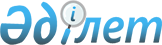 Жәнібек аудандық мәслихатының 2020 жылғы 23 желтоқсандағы №50-2 "2021-2023 жылдарға арналған аудандық бюджет туралы" шешіміне өзгерістер мен толықтырулар енгізу туралыБатыс Қазақстан облысы Жәнібек аудандық мәслихатының 2021 жылғы 23 шілдедегі № 9-1 шешімі. Қазақстан Республикасының Әділет министрлігінде 2021 жылғы 5 тамызда № 23877 болып тіркелді
      Батыс-Қазақстан облысы Жәнібек аудандық мәслихаты ШЕШТІ:
      1. Жәнібек аудандық мәслихатының "2021–2023 жылдарға арналған аудандық бюджет туралы" 2020 жылғы 23 желтоқсандағы №50-2 (Нормативтік құқықтық актілерді мемлекеттік тіркеу тізілімінде №6582 болып тіркелген) шешіміне мынадай өзгерістер мен толықтырулар енгізілсін:
      1-тармақ жаңа редакцияда жазылсын:
      "1. 2021–2023 жылдарға арналған аудандық бюджет 1, 2 және 3-қосымшаларға сәйкес, соның ішінде 2021 жылға келесі көлемдерде бекітілсін:
      1) кірістер – 5 999 898мың теңге:
      салықтық түсімдер – 526 424 мың теңге;
      салықтық емес түсімдер – 15 120 мың теңге;
      негізгі капиталды сатудан түсетін түсімдер – 1 000 мың теңге;
      трансферттер түсімі – 5 457 354 мың теңге;
      2) шығындар – 6 191 310 мың теңге;
      3) таза бюджеттік кредиттеу – 30 715 мың теңге:
      бюджеттік кредиттер – 67 910 мың теңге;
      бюджеттік кредиттерді өтеу – 37 195 мың теңге;
      4) қаржы активтерімен операциялар бойынша сальдо – 0 теңге:
      қаржы активтерін сатып алу – 0 теңге;
      мемлекеттің қаржы активтерін сатудан түсетін түсімдер – 0 теңге;
      5) бюджет тапшылығы (профициті) – -222 127 мың теңге;
      6) бюджет тапшылығын қаржыландыру (профицитін пайдалану) – 222 127 мың теңге:
      қарыздар түсімі – 65 633 мың теңге;
      қарыздарды өтеу – 37 198 мың теңге;
      бюджет қаражатының пайдаланылатын қалдықтары – 193 692 мың теңге.";
      5-тармақта:
      бірінші абзац жаңа редакцияда жазылсын:
      "5. 2021 жылға арналған аудандық бюджетте облыстық бюджеттен бөлінетін нысаналы трансферттердің жалпы сомасы 360 298 мың теңге көлемінде ескерілсін:";
      мынадай мазмұндағы алтыншы абзацпен толықтырылсын:
      "Алғашқы жұмыс орны" жобасына – 1 634 мың теңге;";
      мынадай мазмұндағы жетінші абзацпен толықтырылсын:
      "аутизммен ауыратын балаларға арналған АВА терапиясының негіздеріне оқытуға" жобасына – 58 мың теңге;";
      мынадай мазмұндағы сегізінші абзацпен толықтырылсын:
      "арнайы қозғалыс құралдары (кресло-арбалар) сатып алуға – 102 мың теңге;";
      мынадай мазмұндағы тоғызыншы абзацпен толықтырылсын:
      "сурдотехникалық құралдар сатып алуға – 59 мың теңге;";
      мынадай мазмұндағы оныншы абзацпен толықтырылсын:
      "Жәнібек-Таловка-Кіші Өзен автожолын орташа жөндеу 2-27 шақырым – 100 000 мың теңге;";
      мынадай мазмұндағы он бірінші абзацпен толықтырылсын:
      "факторлық-баллдық шкалаға негізделген мемлекеттік қызметкерлерге еңбекақы төлеудің жаңа жүйесіне – 144240 мың теңге.";
      аталған шешімнің 1-қосымшасы осы шешімнің қосымшасына сәйкес жаңа редакцияда жазылсын.
      2. Осы шешім 2021 жылғы 1 қаңтарынан бастап қолданысқа енгізіледі. 2021 жылға арналған аудандық бюджет
					© 2012. Қазақстан Республикасы Әділет министрлігінің «Қазақстан Республикасының Заңнама және құқықтық ақпарат институты» ШЖҚ РМК
				
      Мәслихат хатшысы

Т. Кадимов
Жәнібек аудандық 
мәслихатының 
2021 жылғы 23 шілдедегі 
№ 9-1 шешіміне қосымшаЖәнібек аудандық 
мәслихатының 
2020 жылғы 23 желтоқсандағы 
№ 50-2 шешіміне 1-қосымша
Санаты
Санаты
Санаты
Санаты
Санаты
Сомасы, мың тенге
Сыныбы
Сыныбы
Сыныбы
Сыныбы
Сомасы, мың тенге
Кіші сыныбы
Кіші сыныбы
Кіші сыныбы
Сомасы, мың тенге
Ерекшелігі
Ерекшелігі
Сомасы, мың тенге
Атауы
Сомасы, мың тенге
1
2
3
4
5
6
1) Кірістер
5 999 898
1
Салықтық түсімдер
526 424
01
Табыс салығы
264 864
1
Корпоративтік табыс салығы
82 000
2
Жеке табыс салығы
182 864
03
Әлеуметтік салық
186 000
1
Әлеуметтік салық
186 000
04
Меншікке салынатын салықтар
70 000
1
Мүлікке салынатын салықтар
70 000
05
Тауарларға, жұмыстарға және қызметтерге салынатын ішкі салықтар
4 560
2
Акциздер
500
3
Табиғи және басқа да ресурстарды пайдаланғаны үшiн түсетiн түсiмдер
2 500
4
Кәсiпкерлiк және кәсiби қызметтi жүргiзгенi үшiн алынатын алымдар
1 560
08
Заңдық маңызы бар әрекеттерді жасағаны және (немесе) оған уәкілеттігі бар мемлекеттік органдар немесе лауазымды адамдар құжаттар бергені үшін алынатын міндетті төлемдер
1 000
1
Мемлекеттік баж
1 000
2
Салықтық емес түсiмдер
15 120
01
Мемлекеттік меншіктен түсетін кірістер
12 120
5
Мемлекет меншігіндегі мүлікті жалға беруден түсетін кірістер
12 120
06
Басқа да салықтық емес түсiмдер
3 000
1
Басқа да салықтық емес түсiмдер
3 000
3
Негізгі капиталды сатудан түсетін түсімдер
1 000
01
Мемлекеттік мекемелерге бекітілген мемлекеттік мүлікті сату
500
1
Мемлекеттік мекемелерге бекітілген мемлекеттік мүлікті сату
500
03
Жердi және материалдық емес активтердi сату
500
1
Жерді сату
500
4
Трансферттердің түсімдері
5 457 354
02
Мемлекеттiк басқарудың жоғары тұрған органдарынан түсетiн трансферттер
5 457 354
2
Облыстық бюджеттен түсетiн трансферттер
5 457 354
Функционалдық топ
Функционалдық топ
Функционалдық топ
Функционалдық топ
Функционалдық топ
Сомасы, мың тенге
Кіші функция
Кіші функция
Кіші функция
Кіші функция
Сомасы, мың тенге
Бюджеттік бағдарламалардың әкімшісі
Бюджеттік бағдарламалардың әкімшісі
Бюджеттік бағдарламалардың әкімшісі
Сомасы, мың тенге
Бағдарлама
Бағдарлама
Сомасы, мың тенге
Атауы
Сомасы, мың тенге
1
2
3
4
5
6
2) Шығындар 
6 191 310
01
Жалпы сипаттағы мемлекеттiк қызметтер 
447 022
1
Мемлекеттiк басқарудың жалпы функцияларын орындайтын өкілді, атқарушы және басқа органдар
124 362
112
Аудан (облыстық маңызы бар қала) мәслихатының аппараты
32 584
001
Аудан (облыстық маңызы бар қала) мәслихатының қызметін қамтамасыз ету жөніндегі қызметтер
23 127
003
Мемлекеттік органның күрделі шығыстары
9 457
122
Аудан (облыстық маңызы бар қала) әкімінің аппараты
91 778
001
Аудан (облыстық маңызы бар қала) әкімінің қызметін қамтамасыз ету жөніндегі қызметтер
79 603
003
Мемлекеттік органның күрделі шығыстары
7 218
113
Төменгі тұрған бюджеттерге берілетін нысаналы ағымдағы трансферттер
4 957
2
Қаржылық қызмет
3 000
459
Ауданның (облыстық маңызы бар қаланың) экономика және қаржы бөлімі
3 000
003
Салық салу мақсатында мүлікті бағалауды жүргізу
500
010
Жекешелендіру, коммуналдық меншікті басқару, жекешелендіруден кейінгі қызмет және осыған байланысты дауларды реттеу
2 500
9
Жалпы сипаттағы өзге де мемлекеттiк қызметтер
319 660
454
Ауданның (облыстық маңызы бар қаланың) кәсіпкерлік және ауыл шаруашылығы бөлімі
15 770
001
Жергілікті деңгейде кәсіпкерлікті және ауыл шаруашылығын дамыту саласындағы мемлекеттік саясатты іске асыру жөніндегі қызметтер
15 770
458
Ауданның (облыстық маңызы бар қаланың) тұрғын үй-коммуналдық шаруашылығы, жолаушылар көлігі және автомобиль жолдары бөлімі
134 646
001
Жергілікті деңгейде тұрғын үй-коммуналдық шаруашылығы, жолаушылар көлігі және автомобиль жолдары саласындағы мемлекеттік саясатты іске асыру жөніндегі қызметтер
18 491
013
Мемлекеттік органның күрделі шығыстары
3 700
113
Төменгі тұрған бюджеттерге берілетін нысаналы ағымдағы трансферттер
112 455
459
Ауданның (облыстық маңызы бар қаланың) экономика және қаржы бөлімі
169 244
001
Ауданның (облыстық маңызы бар қаланың) экономикалық саясатын қалыптастыру мен дамыту, мемлекеттік жоспарлау, бюджеттік атқару және коммуналдық меншігін басқару саласындағы мемлекеттік саясатты іске асыру жөніндегі қызметтер 
169 244
02
Қорғаныс
27 284
1
Әскери мұқтаждар
4 893
122
Аудан (облыстық маңызы бар қала) әкімінің аппараты
4 893
005
Жалпыға бірдей әскери міндетті атқару шеңберіндегі іс-шаралар
4 893
2
Төтенше жағдайлар жөніндегі жұмыстарды ұйымдастыру
22 391
122
Аудан (облыстық маңызы бар қала) әкімінің аппараты
22 391
006
Аудан (облыстық маңызы бар қала) ауқымындағы төтенше жағдайлардың алдын алу және оларды жою
18 821
007
Аудандық (қалалық) ауқымдағы дала өрттерінің, сондай-ақ мемлекеттік өртке қарсы қызмет органдары құрылмаған елдi мекендерде өрттердің алдын алу және оларды сөндіру жөніндегі іс-шаралар
3 570
03
Қоғамдық тәртіп, қауіпсіздік, құқықтық, сот, қылмыстық-атқару қызметі
15 230
9
Қоғамдық тәртіп және қауіпсіздік саласындағы басқа да қызметтер
15 230
458
Ауданның (облыстық маңызы бар қаланың) тұрғын үй-коммуналдық шаруашылығы, жолаушылар көлігі және автомобиль жолдары бөлімі
15 230
021
Елдi мекендерде жол қозғалысы қауiпсiздiгін қамтамасыз ету
15 230
06
Әлеуметтiк көмек және әлеуметтiк қамсыздандыру
570 815
1
Әлеуметтiк қамсыздандыру
199 428
451
Ауданның (облыстық маңызы бар қаланың) жұмыспен қамту және әлеуметтік бағдарламалар бөлімі
199 428
005
Мемлекеттік атаулы әлеуметтік көмек 
199 428
2
Әлеуметтiк көмек
336 232
451
Ауданның (облыстық маңызы бар қаланың) жұмыспен қамту және әлеуметтік бағдарламалар бөлімі
336 232
002
Жұмыспен қамту бағдарламасы
190 782
006
Тұрғын үйге көмек көрсету
3 000
007
Жергілікті өкілетті органдардың шешімі бойынша мұқтаж азаматтардың жекелеген топтарына әлеуметтік көмек
45 000
010
Үйден тәрбиеленіп оқытылатын мүгедек балаларды материалдық қамтамасыз ету
680
014
Мұқтаж азаматтарға үйде әлеуметтік көмек көрсету
42 667
017
Оңалтудың жеке бағдарламасына сәйкес мұқтаж мүгедектердi протездік-ортопедиялық көмек, сурдотехникалық құралдар, тифлотехникалық құралдар, санаторий-курорттық емделу, мiндеттi гигиеналық құралдармен қамтамасыз ету, арнаулы жүрiп-тұру құралдары, қозғалуға қиындығы бар бірінші топтағы мүгедектерге жеке көмекшінің және есту бойынша мүгедектерге қолмен көрсететiн тіл маманының қызметтері мен қамтамасыз ету
16 442
023
Жұмыспен қамту орталықтарының қызметін қамтамасыз ету
37 661
9
Әлеуметтiк көмек және әлеуметтік қамтамасыз ету салаларындағы өзге де қызметтер
35 155
451
Ауданның (облыстық маңызы бар қаланың) жұмыспен қамту және әлеуметтік бағдарламалар бөлімі
25 155
001
Жергілікті деңгейде халық үшін әлеуметтік бағдарламаларды жұмыспен қамтуды қамтамасыз етуді іске асыру саласындағы мемлекеттік саясатты іске асыру жөніндегі қызметтер
19 719
011
Жәрдемақыларды және басқа да әлеуметтік төлемдерді есептеу, төлеу мен жеткізу бойынша қызметтерге ақы төлеу
4 044
050
Қазақстан Республикасында мүгедектердің құқықтарын қамтамасыз етуге және өмір сүру сапасын жақсарту
1 392
458
Ауданның (облыстық маңызы бар қаланың) тұрғын үй-коммуналдық шаруашылығы, жолаушылар көлігі және автомобиль жолдары бөлімі
10 000
094
Әлеуметтік көмек ретінде тұрғын үй сертификаттарын беру
10 000
07
Тұрғын үй-коммуналдық шаруашылық
498 640
1
Тұрғын үй шаруашылығы
233 101
458
Ауданның (облыстық маңызы бар қаланың) тұрғын үй-коммуналдық шаруашылығы, жолаушылар көлігі және автомобиль жолдары бөлімі
9 000
003
Мемлекеттік тұрғын үй қорын сақтауды ұйымдастыру
9 000
466
Ауданның (облыстық маңызы бар қаланың) сәулет, қала құрылысы және құрылыс бөлімі
224 101
003
Коммуналдық тұрғын үй қорының тұрғын үйін жобалау және (немесе) салу, реконструкциялау
151 856
004
Инженерлік-коммуникациялық инфрақұрылымды жобалау, дамыту және (немесе) жайластыру
72 245
2
Коммуналдық шаруашылық
246 699
466
Ауданның (облыстық маңызы бар қаланың) сәулет, қала құрылысы және құрылыс бөлімі
246 699
005
Коммуналдық шаруашылығын дамыту
15 680
058
Елді мекендердегі сумен жабдықтау және су бұру жүйелерін дамыту
231 019
3
Елді-мекендерді көркейту
18 840
458
Ауданның (облыстық маңызы бар қаланың) тұрғын үй-коммуналдық шаруашылығы, жолаушылар көлігі және автомобиль жолдары бөлімі
18 840
015
Елдi мекендердегі көшелердi жарықтандыру
2 500
016
Елдi мекендердiң санитариясын қамтамасыз ету
200
018
Елдi мекендердi абаттандыру және көгалдандыру
16 140
08
Мәдениет, спорт, туризм және ақпараттық кеңістiк
363 917
1
Мәдениет саласындағы қызмет
192 135
457
Ауданның (облыстық маңызы бар қаланың) мәдениет, тілдерді дамыту, дене шынықтыру және спорт бөлімі
192 135
003
Мәдени-демалыс жұмысын қолдау
192 135
2
Спорт
8 844
457
Ауданның (облыстық маңызы бар қаланың) мәдениет, тілдерді дамыту, дене шынықтыру және спорт бөлімі
8 844
009
Аудандық (облыстық маңызы бар қалалық) деңгейде спорттық жарыстар өткiзу
1 998
010
Әртүрлi спорт түрлерi бойынша аудан (облыстық маңызы бар қала) құрама командаларының мүшелерiн дайындау және олардың облыстық спорт жарыстарына қатысуы
6 846
3
Ақпараттық кеңiстiк
106 753
456
Ауданның (облыстық маңызы бар қаланың) ішкі саясат бөлімі
12 428
002
Мемлекеттік ақпараттық саясат жүргізу жөніндегі қызметтер
12 428
457
Ауданның (облыстық маңызы бар қаланың) мәдениет, тілдерді дамыту, дене шынықтыру және спорт бөлімі
94 325
006
Аудандық (қалалық) кiтапханалардың жұмыс iстеуi
94 010
007
Мемлекеттiк тiлдi және Қазақстан халқының басқа да тiлдерін дамыту
315
9
Мәдениет, спорт, туризм және ақпараттық кеңiстiктi ұйымдастыру жөнiндегi өзге де қызметтер
56 185
456
Ауданның (облыстық маңызы бар қаланың) ішкі саясат бөлімі
35 638
001
Жергілікті деңгейде ақпарат, мемлекеттілікті нығайту және азаматтардың әлеуметтік сенімділігін қалыптастыру саласында мемлекеттік саясатты іске асыру жөніндегі қызметтер
15 283
003
Жастар саясаты саласында іс-шараларды іске асыру
20 355
457
Ауданның (облыстық маңызы бар қаланың) мәдениет, тілдерді дамыту, дене шынықтыру және спорт бөлімі
20 547
001
Жергілікті деңгейде мәдениет, тілдерді дамыту, дене шынықтыру және спорт саласында мемлекеттік саясатты іске асыру жөніндегі қызметтер
14 645
032
Ведомстволық бағыныстағы мемлекеттік мекемелер мен ұйымдардың күрделі шығыстары
5 902
10
Ауыл, су, орман, балық шаруашылығы, ерекше қорғалатын табиғи аумақтар, қоршаған ортаны және жануарлар дүниесін қорғау, жер қатынастары
41 865
6
Жер қатынастары
15 097
463
Ауданның (облыстық маңызы бар қаланың) жер қатынастары бөлімі
15 097
001
Аудан (облыстық маңызы бар қала) аумағында жер қатынастарын реттеу саласындағы мемлекеттік саясатты іске асыру жөніндегі қызметтер
15 097
9
Ауыл, су, орман, балық шаруашылығы, қоршаған ортаны қорғау және жер қатынастары саласындағы басқа да қызметтер
26 768
459
Ауданның (облыстық маңызы бар қаланың) экономика және қаржы бөлімі
26 768
099
Мамандарға әлеуметтік қолдау көрсету жөніндегі шараларды іске асыру
26 768
11
Өнеркәсіп, сәулет, қала құрылысы және құрылыс қызметі
19 615
2
Сәулет, қала құрылысы және құрылыс қызметі
19 615
466
Ауданның (облыстық маңызы бар қаланың) сәулет, қала құрылысы және құрылыс бөлімі
19 615
001
Құрылыс, облыс қалаларының, аудандарының және елді мекендерінің сәулеттік бейнесін жақсарту саласындағы мемлекеттік саясатты іске асыру және ауданның (облыстық маңызы бар қаланың) аумағын оңтайла және тиімді қала құрылыстық игеруді қамтамасыз ету жөніндегі қызметтер 
18 115
013
Аудан аумағында қала құрылысын дамытудың кешенді схемаларын, аудандық (облыстық) маңызы бар қалалардың, кенттердің және өзге де ауылдық елді мекендердің бас жоспарларын әзірлеу
1 500
12
Көлiк және коммуникация
519 507
1
Автомобиль көлiгi
508 243
458
Ауданның (облыстық маңызы бар қаланың) тұрғын үй-коммуналдық шаруашылығы, жолаушылар көлігі және автомобиль жолдары бөлімі
508 243
022
Көлік инфрақұрылымын дамыту
37 276
023
Автомобиль жолдарының жұмыс істеуін қамтамасыз ету
51 560
045
Аудандық маңызы бар автомобиль жолдарын және елді-мекендердің көшелерін күрделі және орташа жөндеу
8 267
051
Көлік инфрақұрылымының басым жобаларын іске асыру
411 140
9
Көлік және коммуникациялар саласындағы өзге де қызметтер
11 264
458
Ауданның (облыстық маңызы бар қаланың) тұрғын үй-коммуналдық шаруашылығы, жолаушылар көлігі және автомобиль жолдары бөлімі
11 264
037
Әлеуметтік маңызы бар қалалық (ауылдық), қала маңындағы және ауданішілік қатынастар бойынша жолаушылар тасымалдарын субсидиялау
11 264
13
Басқалар
736 719
9
Басқалар
736 719
457
Ауданның (облыстық маңызы бар қаланың) мәдениет, тілдерді дамыту, дене шынықтыру және спорт бөлімі
134 435
052
"Ауыл-Ел бесігі" жобасы шеңберінде ауылдық елді мекендердегі әлеуметтік және инженерлік инфрақұрылым бойынша іс-шараларды іске асыру
134 435
458
Ауданның (облыстық маңызы бар қаланың) тұрғын үй-коммуналдық шаруашылығы, жолаушылар көлігі және автомобиль жолдары бөлімі
589 243
062
"Ауыл-Ел бесігі" жобасы шеңберінде ауылдық елді мекендердегі әлеуметтік және инженерлік инфрақұрылым бойынша іс-шараларды іске асыру
358 297
064
"Ауыл-Ел бесігі" жобасы шеңберінде ауылдық елді мекендердегі әлеуметтік және инженерлік инфрақұрылымдарды дамыту
230 946
459
Ауданның (облыстық маңызы бар қаланың) экономика және қаржы бөлімі
13 041
012
Ауданның (облыстық маңызы бар қаланың) жергілікті атқарушы органының резерві
13 041
14
Борышқа қызмет көрсету
17 264
1
Борышқа қызмет көрсету
17 264
459
Ауданның (облыстық маңызы бар қаланың) экономика және қаржы бөлімі
17 264
021
Жергілікті атқарушы органдардың облыстық бюджеттен қарыздар бойынша сыйақылар мен өзге де төлемдерді төлеу бойынша борышына қызмет көрсету
17 264
15
Трансферттер
2 933 432
1
Трансферттер
2 933 432
459
Ауданның (облыстық маңызы бар қаланың) экономика және қаржы бөлімі
2 933 432
006
Пайдаланылмаған (толық пайдаланылмаған) нысаналы трансферттерді қайтару
2 421
038
Субвенциялар
286 994
049
Бюджет заңнамасымен қарастырылған жағдайларда жалпы сипаттағы трансферттерді қайтару
2 644 017
3) Таза бюджеттік кредиттеу
30 715
Бюджеттiк кредиттер
67 910
10
Ауыл, су, орман, балық шаруашылығы, ерекше қорғалатын табиғи аумақтар, қоршаған ортаны және жануарлар дүниесін қорғау, жер қатынастары
67 910
9
Ауыл, су, орман, балық шаруашылығы, қоршаған ортаны қорғау және жер қатынастары саласындағы басқа да қызметтер
67 910
459
Ауданның (облыстық маңызы бар қаланың) экономика және қаржы бөлімі
67 910
018
Мамандарды әлеуметтік қолдау шараларын іске асыру үшін бюджеттік кредиттер
67 910
Санаты
Санаты
Санаты
Санаты
Санаты
Сомасы, мың тенге
Сыныбы
Сыныбы
Сыныбы
Сыныбы
Сомасы, мың тенге
Кіші сыныбы
Кіші сыныбы
Кіші сыныбы
Сомасы, мың тенге
Ерекшелігі
Ерекшелігі
Сомасы, мың тенге
Атауы
Сомасы, мың тенге
1
2
3
4
5
6
Бюджеттік кредиттерді өтеу
37 195
5
Бюджеттік кредиттерді өтеу
37 195
01
Бюджеттік кредиттерді өтеу
37 195
1
Мемлекеттік бюджеттен берілген бюджеттік кредиттерді өтеу
37 195
Функционалдық топ
Функционалдық топ
Функционалдық топ
Функционалдық топ
Функционалдық топ
Сомасы, мың тенге
Кіші функция
Кіші функция
Кіші функция
Кіші функция
Сомасы, мың тенге
Бюджеттік бағдарламалардың әкімшісі
Бюджеттік бағдарламалардың әкімшісі
Бюджеттік бағдарламалардың әкімшісі
Сомасы, мың тенге
Бағдарлама
Бағдарлама
Сомасы, мың тенге
Атауы
Сомасы, мың тенге
1
2
3
4
5
6
4) Қаржы активтерімен операциялар бойынша сальдо
0
Қаржы активтерін сатып алу 
0
Мемлекеттің қаржы активтерін сатудан түсетін түсімдер
0
5) Бюджет тапшылығы (профициті)
-222 127
6) Бюджет тапшылығын қаржыландыру (профицитін пайдалану)
222 127

Санаты

Санаты

Санаты

Санаты

Санаты
Сомасы, мың тенге
Сыныбы
Сыныбы
Сыныбы
Сыныбы
Сомасы, мың тенге
Кіші сыныбы
Кіші сыныбы
Кіші сыныбы
Сомасы, мың тенге
Ерекшелігі
Ерекшелігі
Сомасы, мың тенге
Атауы
Сомасы, мың тенге
1
2
3
4
5
6
7
Қарыздар түсімдері
65 633
01
Мемлекеттік ішкі қарыздар
65 633
2
Қарыз алу келісім-шарттары
65 633
Функционалдық топ
Функционалдық топ
Функционалдық топ
Функционалдық топ
Функционалдық топ
Сомасы, мың тенге
Кіші функция
Кіші функция
Кіші функция
Кіші функция
Сомасы, мың тенге
Бюджеттік бағдарламалардың әкімшісі
Бюджеттік бағдарламалардың әкімшісі
Бюджеттік бағдарламалардың әкімшісі
Сомасы, мың тенге
Бағдарлама
Бағдарлама
Сомасы, мың тенге
Атауы
Сомасы, мың тенге
1
2
3
4
5
6
Қарыздарды өтеу
37 198
16
Қарыздарды өтеу
37 198
 1
Қарыздарды өтеу
37 198
459
Ауданның (облыстық маңызы бар қаланың) экономика және қаржы бөлімі
37 198
005
Жергілікті атқарушы органның жоғары тұрған бюджет алдындағы борышын өтеу
37 195
022
Жергілікті бюджеттен бөлінген пайдаланылмаған бюджеттік кредиттерді қайтару
3
Санаты
Санаты
Санаты
Санаты
Санаты
Сомасы, мың тенге
Сыныбы
Сыныбы
Сыныбы
Сыныбы
Сомасы, мың тенге
Кіші сыныбы
Кіші сыныбы
Кіші сыныбы
Сомасы, мың тенге
Ерекшелігі
Ерекшелігі
Сомасы, мың тенге
Атауы
Сомасы, мың тенге
1
2
3
4
5
6
Бюджет қаражатының пайдаланылатын қалдықтары
193 692